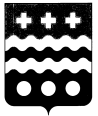 АДМИНИСТРАЦИЯМОЛОКОВСКОГО РАЙОНАТВЕРСКОЙ ОБЛАСТИПОСТАНОВЛЕНИЕ23.04.2019                                                                                                       № 52                      п. МолоковоВ соответствии со статьей 275 Трудового кодекса Российской Федерации Администрация Молоковского района Тверской области постановляет:1. Утвердить Порядок представления лицом, поступающим на работу на должность руководителя муниципального учреждения Молоковского района Тверской области, и руководителем муниципального учреждения Молоковского района Тверской области сведений о своих доходах, об имуществе и обязательствах имущественного характера, а также о доходах, об имуществе и обязательствах имущественного характера своих супруга (супруги) и несовершеннолетних детей (прилагается).2. Настоящее Постановление вступает в силу со дня его подписания.3. Настоящее Постановление подлежит обнародованию, а также размещению на сайте Администрации Молоковского района Тверской области в информационно-телекоммуникационной сети «Интернет».Глава Молоковского района                                                          А.П. ЕфименкоПриложениек постановлению АдминистрацииМолоковского районаот 23.04. 2019 г. № 52ПОРЯДОКпредставления лицом, поступающим на работу на должностьруководителя муниципального учреждения Молоковскогорайона Тверской области, и руководителем муниципальногоучреждения Молоковского района Тверской областисведений о своих доходах, об имуществе и обязательствахимущественного характера, а также о доходах, об имуществеи обязательствах имущественного характера своих супруга(супруги) и несовершеннолетних детей1. Настоящий Порядок устанавливает правила представления лицом, поступающим на работу на должность руководителя муниципального учреждения Молоковского района Тверской области, а также руководителем муниципального учреждения Молоковского района Тверской области сведений о своих доходах, об имуществе и обязательствах имущественного характера и о доходах, об имуществе и обязательствах имущественного характера своих супруга (супруги) и несовершеннолетних детей (далее - сведения о доходах, об имуществе и обязательствах имущественного характера).2. Лицо, поступающее на должность руководителя муниципального учреждения Молоковского района Тверской области, при поступлении на работу представляет сведения о своих доходах, полученных от всех источников (включая доходы по прежнему месту работы или месту замещения выборной должности, пенсии, пособия и иные выплаты) за календарный год, предшествующий году подачи документов для поступления на работу на должность руководителя муниципального учреждения Молоковского района Тверской области, сведения об имуществе, принадлежащем ему на праве собственности, и о своих обязательствах имущественного характера по состоянию на 1-е число месяца, предшествующего месяцу подачи документов для поступления на работу на должность руководителя муниципального учреждения Молоковского района Тверской области, а также сведения о доходах супруга (супруги) и несовершеннолетних детей, полученных от всех источников (включая заработную плату, пенсии, пособия и иные выплаты) за календарный год, предшествующий году подачи лицом документов для поступления на работу на должность руководителя муниципального учреждения Молоковского района Тверской области, а также сведения об имуществе, принадлежащем им на праве собственности, и об их обязательствах имущественного характера по состоянию на 1-е число месяца, предшествующего месяцу подачи документов для поступления на работу на должность руководителя муниципального учреждения Молоковского района Тверской области, по утвержденной Президентом Российской Федерации форме справки.3. Руководитель муниципального учреждения Молоковского района Тверской области ежегодно не позднее 30 апреля года, следующего за отчетным, представляет сведения о своих доходах, полученных за отчетный период (с 1 января по 31 декабря) от всех источников (включая заработную плату, пенсии, пособия и иные выплаты), сведения об имуществе, принадлежащем ему на праве собственности, и о своих обязательствах имущественного характера по состоянию на конец отчетного периода, а также сведения о доходах супруга (супруги) и несовершеннолетних детей, полученных за отчетный период (с 1 января по 31 декабря) от всех источников (включая заработную плату, пенсии, пособия и иные выплаты), сведения об их имуществе, принадлежащем им на праве собственности, и об их обязательствах имущественного характера по состоянию на конец отчетного периода по утвержденной Президентом Российской Федерации форме справки.4. Сведения, предусмотренные пунктами 2 и 3 настоящего Порядка, представляются:  - руководителями муниципальных учреждений образования – в кадровую службу районного отдела образования Администрации района;- руководителями муниципальных учреждений культуры – в кадровую службу отдела культуры, молодежной политики, спорта и туризма Администрации района;- директором МКУ «ЕДДС Молоковского района Тверской области» - в отдел по организационным и общим вопросам Администрации района.5. В случае, если лицо, поступающее на должность руководителя муниципального учреждения Молоковского района Тверской области, обнаружило, что в представленных им сведениях о доходах, об имуществе и обязательствах имущественного характера не отражены или не полностью отражены какие-либо сведения либо имеются ошибки, оно вправе представить уточненные сведения в течение одного месяца со дня представления сведений в соответствии с пунктом 2 настоящего Порядка.В случае, если руководитель муниципального учреждения обнаружил, что в представленных им сведениях о доходах, об имуществе и обязательствах имущественного характера не отражены или не полностью отражены какие-либо сведения либо имеются ошибки, он вправе представить уточненные сведения в течение одного месяца после окончания срока, указанного в пункте 3 настоящего Порядка.6. Сведения о доходах, об имуществе и обязательствах имущественного характера, представляемые в соответствии с настоящим Порядком лицом, поступающим на работу на должность руководителя муниципального учреждения Молоковского района Тверской области, а также руководителем муниципального учреждения Молоковского района Тверской области, являются сведениями конфиденциального характера, если Федеральным законом они не отнесены к сведениям, составляющим государственную тайну.7. Сведения о доходах, об имуществе и обязательствах имущественного характера, представленные руководителем муниципального учреждения Молоковского района Тверской области, размещаются в информационно-телекоммуникационной сети «Интернет» на официальном сайте Администрации Молоковского района Тверской области и предоставляются для опубликования общероссийским средствам массовой информации в соответствии с требованиями, утвержденными Министерством труда и социальной защиты Российской Федерации.Об утверждении Порядка представления лицом, поступающим на работу на должность руководителя муниципального учреждения Молоковского района Тверской области, и руководителем муниципального учреждения Молоковского района Тверской области сведений о своих доходах, об имуществе и обязательствах имущественного характера, а также о доходах, об имуществе и обязательствах имущественного характера своих супруга (супруги) и несовершеннолетних детей